Краткосрочный план урокаФ.И.О. учителя: Шкрет Екатерина НиколаевнаКласс: 2Предмет: познание мираШкола: КГУ «Школа-лицей №16 г. Павлодара»Познание мира.Краткосрочный план урока Приложение 1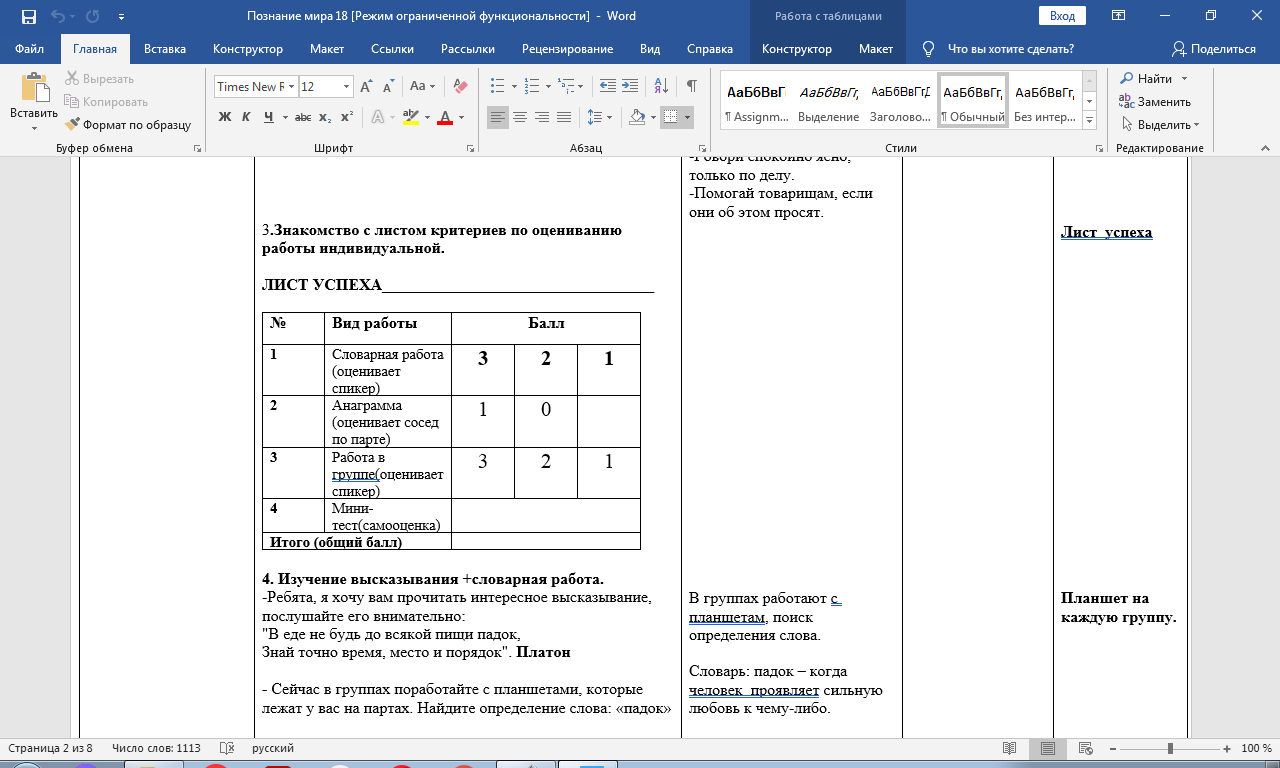 Приложение 2Приложение 3 (слова в конвертах, разрезаны.)Как и полопаешь потопаешь так.Когда я глух и нем ем я.всему Хлеб- голова.Приложение 44 группа: рассмотри пирамиду питания, ответь на вопросы и   сделай вывод о продуктах, которые мы употребляем.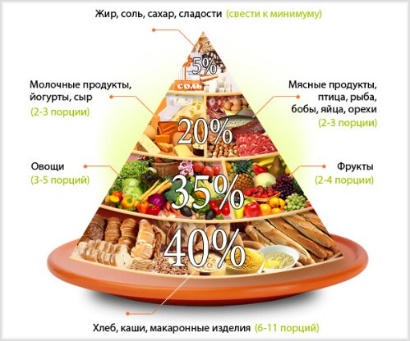 Какие продукты питания полезнее всего?__________________________Какие продукты питания составляют 35% нашего рациона? ___________________________Какие продукты вкусные?__________________Сколько процентов нашего рациона питания они должны составлять? _____________Вывод________________________________________Приложение 55 группа. Задание: Рассмотри иллюстрации и назови какая это еда: вкусная или полезная. Что может произойти , если употреблять только эту пищу?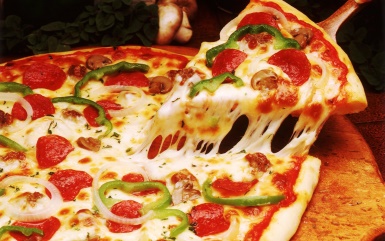 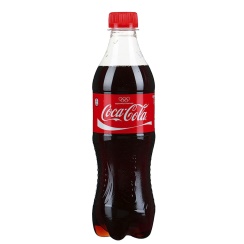 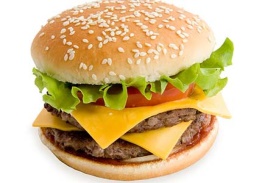 Использованные источников при создании работыУчебная программа.Календарно-тематическое планирование 2 классПознание мира 2 класс учебник. Турмашева Б.К. , Салиш С.С., Мирук Т.Н. Алматы, Атамұра, 2017-112.Тетрадь ученика по познанию мира 2 класс. Турмашева Б.К. , Салиш С.С., Мирук Т.Н. Алматы, Атамұра, 2017-80с.Информация открытых-интернет источников.https://yandex.kz/video/search?p=1&filmId=15459801022898543944&text=%D0%B2%D0%BA%D1%83%D1%81%D0%BD%D0%B0%D1%8F%20%D0%B8%20%D0%BF%D0%BE%D0%BB%D0%B5%D0%B7%D0%BD%D0%B0%D1%8F%20%D0%BF%D0%B8%D1%89%D0%B0%20%D0%B2%D0%B8%D0%B4%D0%B5%D0%BE%20%D0%B4%D0%BB%D1%8F%20%D0%B4%D0%B5%D1%82%D0%B5%D0%B9 https://yandex.kz/video/preview/?filmId=15754620021462374500&from=tabbar&parent-reqid=1612751488143038-999235578634870066000227-prestable-app-host-sas-web-yp-142&text=%D1%84%D0%B8%D0%B7%D0%BC%D0%B8%D0%BD%D1%83%D1%82%D0%BA%D0%B0+%D0%B4%D0%BB%D1%8F+%D0%B4%D0%B5%D1%82%D0%B5%D0%B9+%D0%BF%D1%80%D0%BE+%D0%BF%D0%B8%D1%82%D0%B0%D0%BD%D0%B8%D0%B5Предмет: Познание мираУрок: 18Предмет: Познание мираУрок: 18КГУ «Школа-лицей№16 г. Павлодара»КГУ «Школа-лицей№16 г. Павлодара»КГУ «Школа-лицей№16 г. Павлодара»КГУ «Школа-лицей№16 г. Павлодара»КГУ «Школа-лицей№16 г. Павлодара»Дата: 22 января 2021 гДата: 22 января 2021 гФИО учителя: Шкрет Екатерина НиколаевнаФИО учителя: Шкрет Екатерина НиколаевнаФИО учителя: Шкрет Екатерина НиколаевнаФИО учителя: Шкрет Екатерина НиколаевнаФИО учителя: Шкрет Екатерина НиколаевнаКласс: 2 ГКласс: 2 ГКоличество присутствующих: Количество присутствующих:  Количество    отсутствующих:              Количество    отсутствующих:              Количество    отсутствующих:             Раздел (сквозная тема):Раздел (сквозная тема):«В здоровом теле – здоровый дух»«В здоровом теле – здоровый дух»«В здоровом теле – здоровый дух»«В здоровом теле – здоровый дух»«В здоровом теле – здоровый дух»Тема урока:Тема урока:Наше питание.Наше питание.Наше питание.Наше питание.Наше питание.Цели обучения в соответствии с учебной программой:Цели обучения в соответствии с учебной программой:2.1.4.1.Определять различия между вкусной и полезной  пищей на основе различных источников2.1.4.1.Определять различия между вкусной и полезной  пищей на основе различных источников2.1.4.1.Определять различия между вкусной и полезной  пищей на основе различных источников2.1.4.1.Определять различия между вкусной и полезной  пищей на основе различных источников2.1.4.1.Определять различия между вкусной и полезной  пищей на основе различных источниковЦели урока:Цели урока:Определять различия между вкусной и полезной пищей на основе различных источниковОпределять различия между вкусной и полезной пищей на основе различных источниковОпределять различия между вкусной и полезной пищей на основе различных источниковОпределять различия между вкусной и полезной пищей на основе различных источниковОпределять различия между вкусной и полезной пищей на основе различных источниковХод урока:Ход урока:Ход урока:Ход урока:Ход урока:Ход урока:Ход урока:Этап урока/ ВремяДействия педагогаДействия педагогаДействия ученикаДействия ученикаОцениваниеРесурсы1.Начало урока. 0-5 мин1. Создание положительного эмоционального настроя:- Наш урок хочется начать со скороговорки: Кто ничего не изучает,…….Кто вечно хнычет и скучает,…-Молодцы. Покажите пожалуйста с каким настроение вы пришли на урок. Поднимите руку, кто считает, что он пришел с настроением-солнышко, а кто с настроением – тучкой.  Почему?1. Создание положительного эмоционального настроя:- Наш урок хочется начать со скороговорки: Кто ничего не изучает,…….Кто вечно хнычет и скучает,…-Молодцы. Покажите пожалуйста с каким настроение вы пришли на урок. Поднимите руку, кто считает, что он пришел с настроением-солнышко, а кто с настроением – тучкой.  Почему?Продолжают :-…тот вечно хнычет и скучает.-…тот ничего не изучает.Поднимают руки. Отвечают пару человек.Продолжают :-…тот вечно хнычет и скучает.-…тот ничего не изучает.Поднимают руки. Отвечают пару человек.ФООценивание эмоционального состояния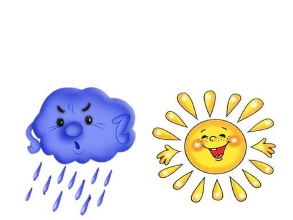 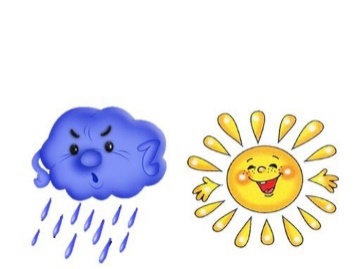 Карточки-картинки у детейФлипчарт1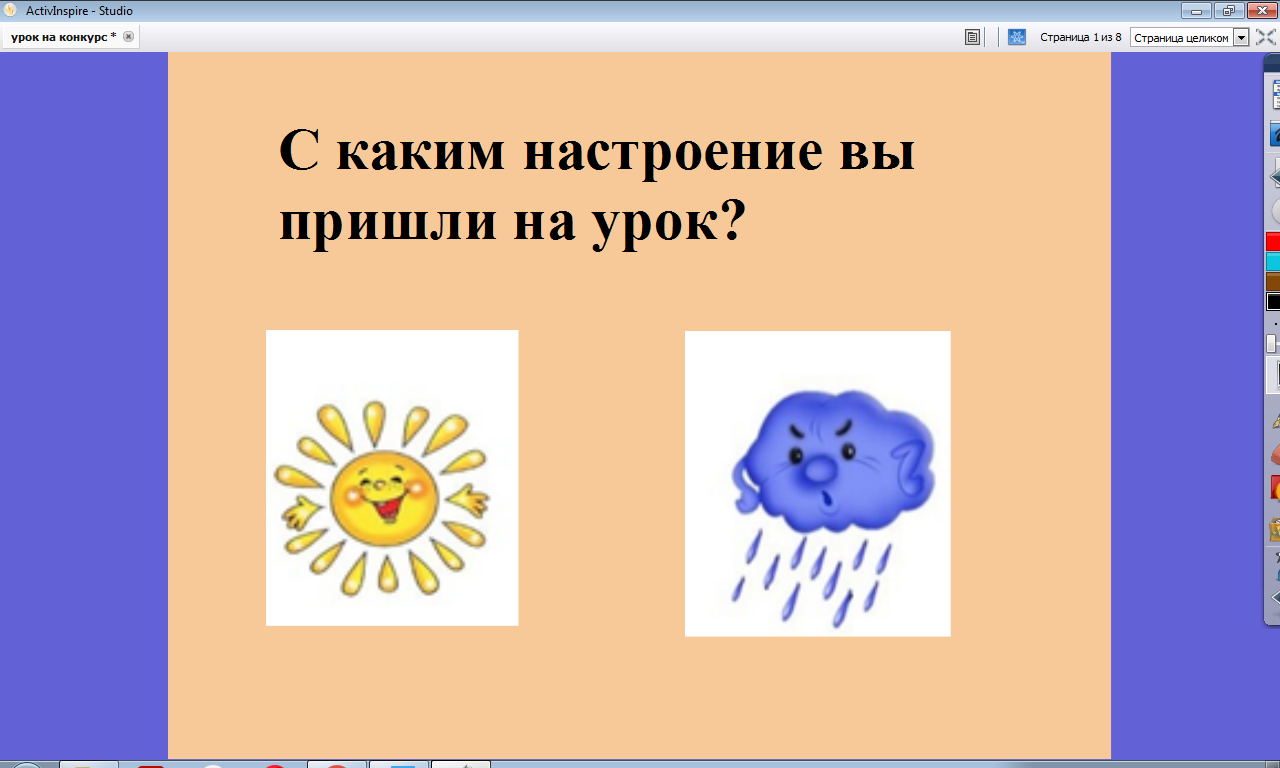 2. Середина урока. – 35 мин2. Совместная работа по выработке критериев успешности работы в группе.- На уроке будем работать по группам, поэтому вспомним правила работы в группе. Какие правила вы предложите?3.Знакомство с листом критериев по оцениванию работы индивидуальной.ЛИСТ УСПЕХА_____________________________4. Изучение высказывания +словарная работа. -Ребята, я хочу вам прочитать интересное высказывание, послушайте его внимательно:"В еде не будь до всякой пищи падок, 
Знай точно время, место и порядок". Платон- Сейчас в группах поработайте с планшетами, которые лежат у вас на партах. Найдите определение слова: «падок»- Как понимаете данное высказывание?ВЫВОД: нужно быть разборчивым в еде. - Спикер группы, пожалуйста оцените работу каждого по данным дескрипторам.5.ЦелеполаганиеРабота в паре. АнаграммаЗадание: внимательно посмотри на предложение, найди способ его прочитать  и назови тему урока.ОНСУКВ   и    ОНЗЕЛОП- Исходя из проделанной работы, догадайтесь о теме урока. - О чем будем говорить на уроке? Трехязычие.- Давайте прочитаем слова «Вкусно» и «Полезно» на разных языках.-Тема озвучена, поставим  цели на урок, используя схему-опору.- Так как работа была в паре, оцените активность соседа по дескрипторам и обведите балл. 6. Физминутка.- Пришло время немного отдохнуть.(включаю видео-физминутку на английском языке.)https://yandex.kz/video/preview/?filmId=15754620021462374500&from=tabbar&parent-reqid=1612751488143038-999235578634870066000227-prestable-app-host-sas-web-yp-142&text=%D1%84%D0%B8%D0%B7%D0%BC%D0%B8%D0%BD%D1%83%D1%82%D0%BA%D0%B0+%D0%B4%D0%BB%D1%8F+%D0%B4%D0%B5%D1%82%D0%B5%D0%B9+%D0%BF%D1%80%D0%BE+%D0%BF%D0%B8%D1%82%D0%B0%D0%BD%D0%B8%D0%B5- О чем ребята эта физминутка? С чем связана?Молодцы!!! Присаживайтесь на свои места.7. Работа по теме урока. -У вас у каждого на столах есть карточка желтого цвета. Возьмите в руки карточку с информацией и приготовьте карандаш. Работаем по приему: Инсерт (чтение с пометками)«-» - знал«+» - узнал новоеПришло  время поговорить о завтраке.  Наш организм наиболее активно расходует энергию в утренние часы, поэтому завтрак обеспечивает организм пищевыми веществами, которые позволяют поправить предстоящие энергозатраты.  Каша наиболее подходящее блюдо для завтрака. Она содержит необходимое количество питательных веществ, которые легко усваиваются организмом. Наиболее полезна гречневая каша, в ней много растительных белков, жиров, углеводов, витаминов.  Обед должен состоять из 4 блюд: закуски, первого блюда, второго блюда, третьего блюда Для того, чтобы пища была хорошо усвоена, необходимо, чтобы ребенок обедал всегда в одно и тоже время. Не вся пища, которую употребляем мы одновременно  вкусна и полезна! Существует пирамида питания.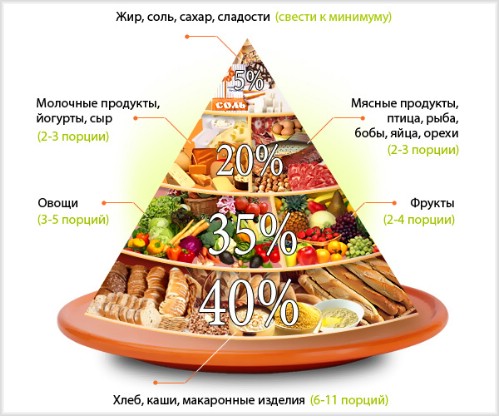 - Что нового узнали? Работа в группах (дифференцированные задания)- Сейчас мы начинаем с вами работать в группах. У каждой группы свое задание. 1 группа. Задание: собери пословицы, объясни смысл.Как и полопаешь потопаешь так.Когда я глух и нем ем я.всему Хлеб- голова.2 группа. Задание: Заполнить схему у доскиИз перечисленных продуктов выбрать наиболее подходящие для :каши кусочек хлебафрукты (банан, яблоко, киви, апельсин, груша)компот из фруктовчай первое блюдо (суп, борщ, рассольник, солянка)второе блюдо (котлета, рыба, курица с картошкой пюре, с рисом, с гречкой)яйцо3 группа: выполни задание в рабочей тетради на стр.41№44 группа: рассмотри пирамиду питания, ответь на вопросы и   сделай вывод о продуктах, которые мы употребляем.Какие продукты питания полезнее всего?__________________________Какие продукты питания составляют 35% нашего рациона? ___________________________Какие продукты вкусные?__________________Сколько процентов нашего рациона питания они должны составлять? _____________Вывод________________________________________5 группа. Задание: Рассмотри иллюстрации и назови какая это еда: вкусная или полезная. Что может произойти , если употреблять только эту пищу?6 группа. Задание: просмотреть видео, назвать полезную и вредную еду.https://yandex.kz/video/search?p=1&filmId=15459801022898543944&text=%D0%B2%D0%BA%D1%83%D1%81%D0%BD%D0%B0%D1%8F%20%D0%B8%20%D0%BF%D0%BE%D0%BB%D0%B5%D0%B7%D0%BD%D0%B0%D1%8F%20%D0%BF%D0%B8%D1%89%D0%B0%20%D0%B2%D0%B8%D0%B4%D0%B5%D0%BE%20%D0%B4%D0%BB%D1%8F%20%D0%B4%D0%B5%D1%82%D0%B5%D0%B9 - Пожалуйста, спикеры групп вам слово. - Организаторы групп, оцените работу каждого.- Какой вывод можно сделать? Общий ВЫВОД: чтобы сохранить здоровье, нужно употреблять только полезную еду. 2. Совместная работа по выработке критериев успешности работы в группе.- На уроке будем работать по группам, поэтому вспомним правила работы в группе. Какие правила вы предложите?3.Знакомство с листом критериев по оцениванию работы индивидуальной.ЛИСТ УСПЕХА_____________________________4. Изучение высказывания +словарная работа. -Ребята, я хочу вам прочитать интересное высказывание, послушайте его внимательно:"В еде не будь до всякой пищи падок, 
Знай точно время, место и порядок". Платон- Сейчас в группах поработайте с планшетами, которые лежат у вас на партах. Найдите определение слова: «падок»- Как понимаете данное высказывание?ВЫВОД: нужно быть разборчивым в еде. - Спикер группы, пожалуйста оцените работу каждого по данным дескрипторам.5.ЦелеполаганиеРабота в паре. АнаграммаЗадание: внимательно посмотри на предложение, найди способ его прочитать  и назови тему урока.ОНСУКВ   и    ОНЗЕЛОП- Исходя из проделанной работы, догадайтесь о теме урока. - О чем будем говорить на уроке? Трехязычие.- Давайте прочитаем слова «Вкусно» и «Полезно» на разных языках.-Тема озвучена, поставим  цели на урок, используя схему-опору.- Так как работа была в паре, оцените активность соседа по дескрипторам и обведите балл. 6. Физминутка.- Пришло время немного отдохнуть.(включаю видео-физминутку на английском языке.)https://yandex.kz/video/preview/?filmId=15754620021462374500&from=tabbar&parent-reqid=1612751488143038-999235578634870066000227-prestable-app-host-sas-web-yp-142&text=%D1%84%D0%B8%D0%B7%D0%BC%D0%B8%D0%BD%D1%83%D1%82%D0%BA%D0%B0+%D0%B4%D0%BB%D1%8F+%D0%B4%D0%B5%D1%82%D0%B5%D0%B9+%D0%BF%D1%80%D0%BE+%D0%BF%D0%B8%D1%82%D0%B0%D0%BD%D0%B8%D0%B5- О чем ребята эта физминутка? С чем связана?Молодцы!!! Присаживайтесь на свои места.7. Работа по теме урока. -У вас у каждого на столах есть карточка желтого цвета. Возьмите в руки карточку с информацией и приготовьте карандаш. Работаем по приему: Инсерт (чтение с пометками)«-» - знал«+» - узнал новоеПришло  время поговорить о завтраке.  Наш организм наиболее активно расходует энергию в утренние часы, поэтому завтрак обеспечивает организм пищевыми веществами, которые позволяют поправить предстоящие энергозатраты.  Каша наиболее подходящее блюдо для завтрака. Она содержит необходимое количество питательных веществ, которые легко усваиваются организмом. Наиболее полезна гречневая каша, в ней много растительных белков, жиров, углеводов, витаминов.  Обед должен состоять из 4 блюд: закуски, первого блюда, второго блюда, третьего блюда Для того, чтобы пища была хорошо усвоена, необходимо, чтобы ребенок обедал всегда в одно и тоже время. Не вся пища, которую употребляем мы одновременно  вкусна и полезна! Существует пирамида питания.- Что нового узнали? Работа в группах (дифференцированные задания)- Сейчас мы начинаем с вами работать в группах. У каждой группы свое задание. 1 группа. Задание: собери пословицы, объясни смысл.Как и полопаешь потопаешь так.Когда я глух и нем ем я.всему Хлеб- голова.2 группа. Задание: Заполнить схему у доскиИз перечисленных продуктов выбрать наиболее подходящие для :каши кусочек хлебафрукты (банан, яблоко, киви, апельсин, груша)компот из фруктовчай первое блюдо (суп, борщ, рассольник, солянка)второе блюдо (котлета, рыба, курица с картошкой пюре, с рисом, с гречкой)яйцо3 группа: выполни задание в рабочей тетради на стр.41№44 группа: рассмотри пирамиду питания, ответь на вопросы и   сделай вывод о продуктах, которые мы употребляем.Какие продукты питания полезнее всего?__________________________Какие продукты питания составляют 35% нашего рациона? ___________________________Какие продукты вкусные?__________________Сколько процентов нашего рациона питания они должны составлять? _____________Вывод________________________________________5 группа. Задание: Рассмотри иллюстрации и назови какая это еда: вкусная или полезная. Что может произойти , если употреблять только эту пищу?6 группа. Задание: просмотреть видео, назвать полезную и вредную еду.https://yandex.kz/video/search?p=1&filmId=15459801022898543944&text=%D0%B2%D0%BA%D1%83%D1%81%D0%BD%D0%B0%D1%8F%20%D0%B8%20%D0%BF%D0%BE%D0%BB%D0%B5%D0%B7%D0%BD%D0%B0%D1%8F%20%D0%BF%D0%B8%D1%89%D0%B0%20%D0%B2%D0%B8%D0%B4%D0%B5%D0%BE%20%D0%B4%D0%BB%D1%8F%20%D0%B4%D0%B5%D1%82%D0%B5%D0%B9 - Пожалуйста, спикеры групп вам слово. - Организаторы групп, оцените работу каждого.- Какой вывод можно сделать? Общий ВЫВОД: чтобы сохранить здоровье, нужно употреблять только полезную еду. Предлагают правила работы в группе: - Слушай, что говорят другие.-Делай выводы об услышанном, задавай вопросы.-Говори спокойно ясно, только по делу.-Помогай товарищам, если они об этом просят.В группах работают с планшетам, поиск определения слова. Словарь: падок – когда человек  проявляет сильную любовь к чему-либо. Ответы учащихся.Проверка по шаблону. - Вкусно и полезноДети ставят цель, опираясь на схему:Узнать…Научиться…Повторить…Пишут балл в ЛИСТ УСПЕХА. Учащиеся повторяют движение, подпевают слова.-О правильном питании.- читают с пометками на карточке.Отвечают на вопрос.Как потопаешь, так и полопаешь.Когда я ем, я глух и нем.Хлеб-всему голова.Работают с флипчартом у интерактивной доски.Составляют кластер в тетради. 4 группа рассматривает пирамиду питания, отвечает на предложенные вопросы, делает вывод.5 группа рассматривает иллюстрации, делает вывод.группа просматривают видео. Отвечают на вопросы, делают вывод.Спикеры групп отвечают по материалу проработанному.Выставляют балл в лист успеха организаторы групп.Предположения детей.Предлагают правила работы в группе: - Слушай, что говорят другие.-Делай выводы об услышанном, задавай вопросы.-Говори спокойно ясно, только по делу.-Помогай товарищам, если они об этом просят.В группах работают с планшетам, поиск определения слова. Словарь: падок – когда человек  проявляет сильную любовь к чему-либо. Ответы учащихся.Проверка по шаблону. - Вкусно и полезноДети ставят цель, опираясь на схему:Узнать…Научиться…Повторить…Пишут балл в ЛИСТ УСПЕХА. Учащиеся повторяют движение, подпевают слова.-О правильном питании.- читают с пометками на карточке.Отвечают на вопрос.Как потопаешь, так и полопаешь.Когда я ем, я глух и нем.Хлеб-всему голова.Работают с флипчартом у интерактивной доски.Составляют кластер в тетради. 4 группа рассматривает пирамиду питания, отвечает на предложенные вопросы, делает вывод.5 группа рассматривает иллюстрации, делает вывод.группа просматривают видео. Отвечают на вопросы, делают вывод.Спикеры групп отвечают по материалу проработанному.Выставляют балл в лист успеха организаторы групп.Предположения детей.ФО3-активно работал,2-средняя активность1-не работалФО 1-разгадал анаграмму,0-Не разгадал анаграмму.ФОФО каждой группы в устной форме.ФО3-активно работал,2-средняя активность1-не работалЛист  успеха у детей (приложение 1)Флипчарт 2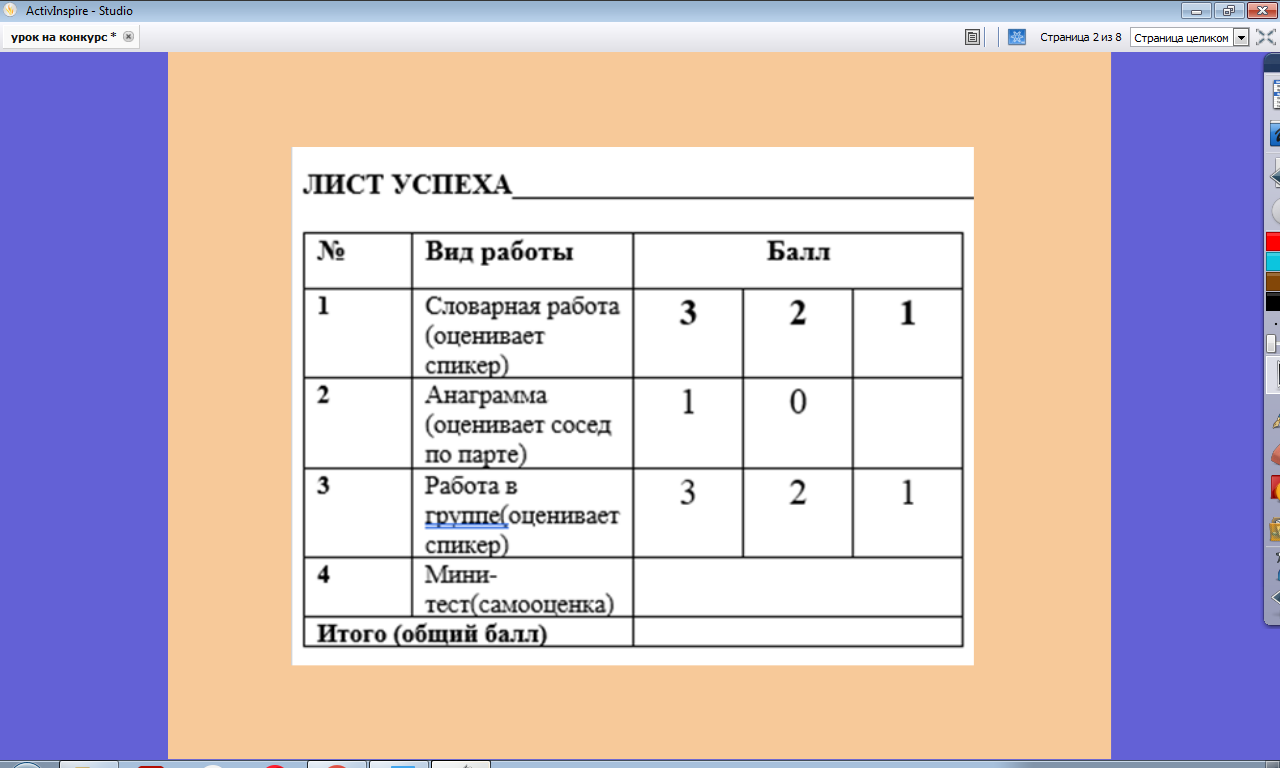 Флипчарт 3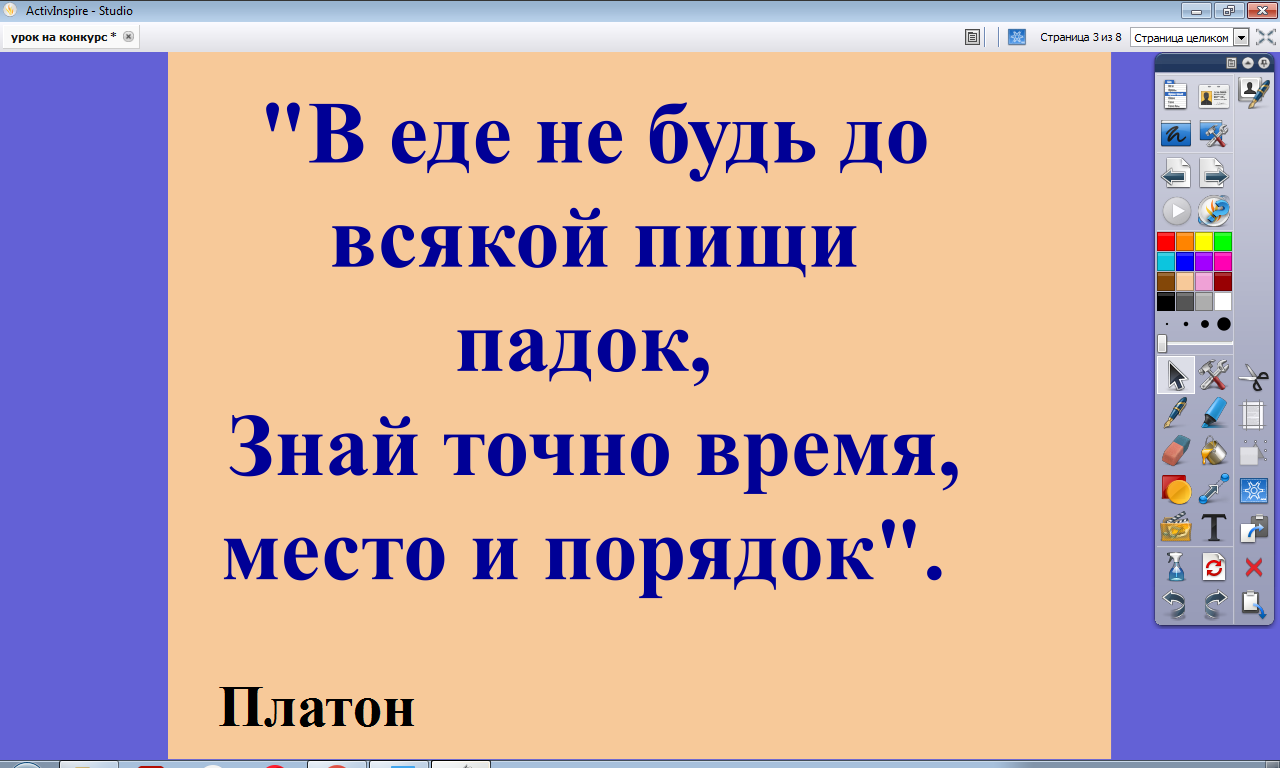 Планшет на каждую группу.Флипчарт 4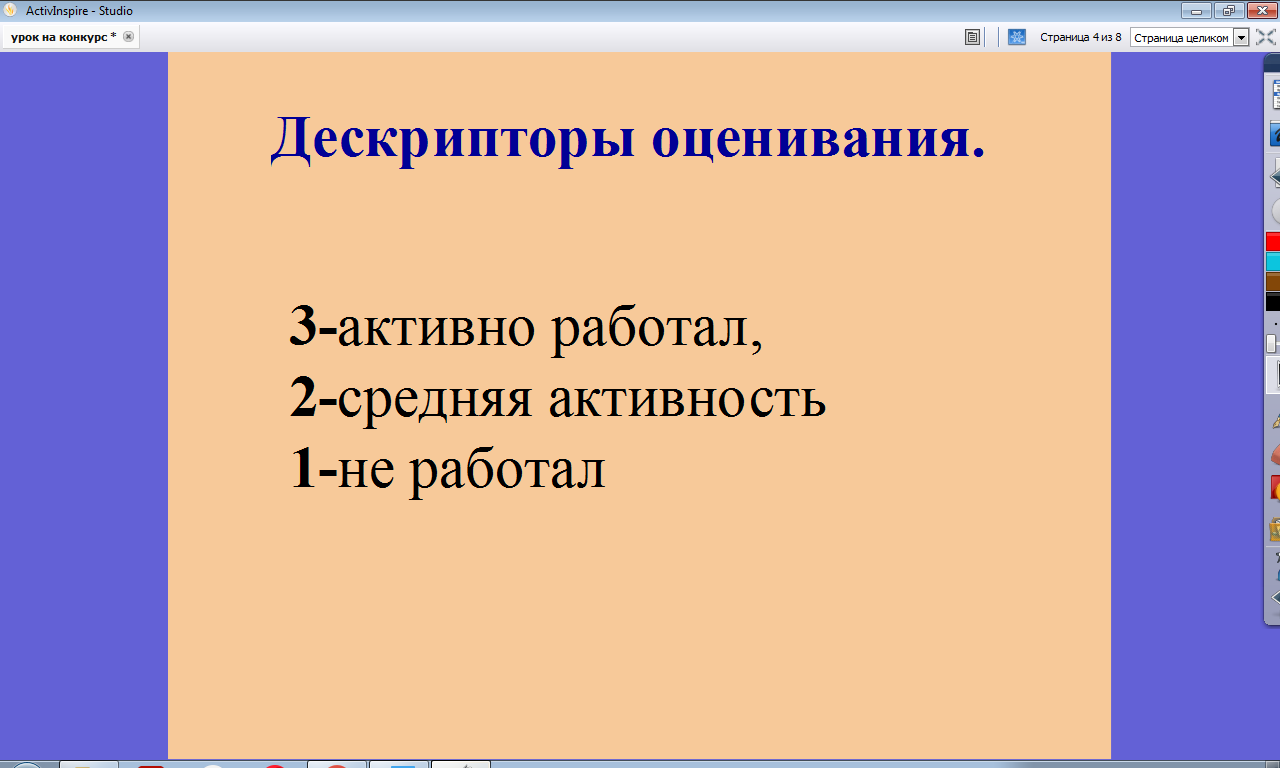 Лист успехаФлипчарт5 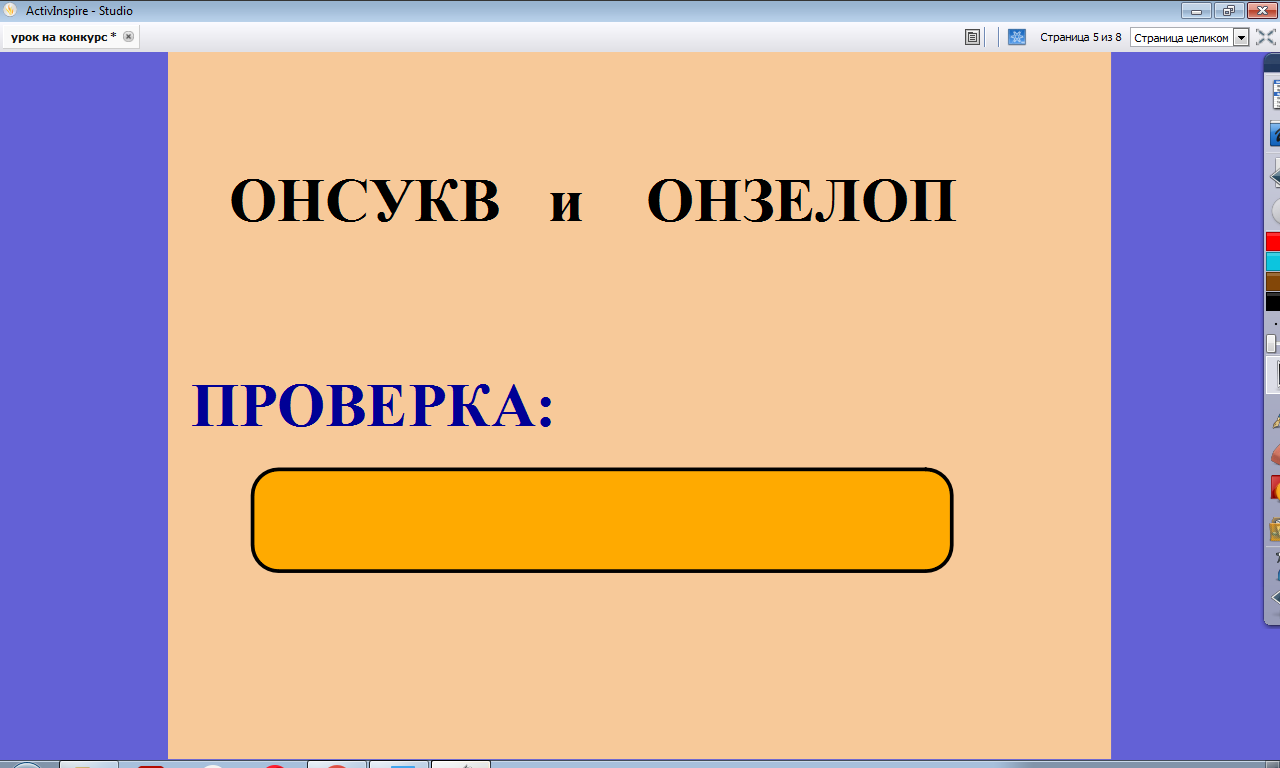 (при проверке нужно убрать прямоугольник)Флипчарт6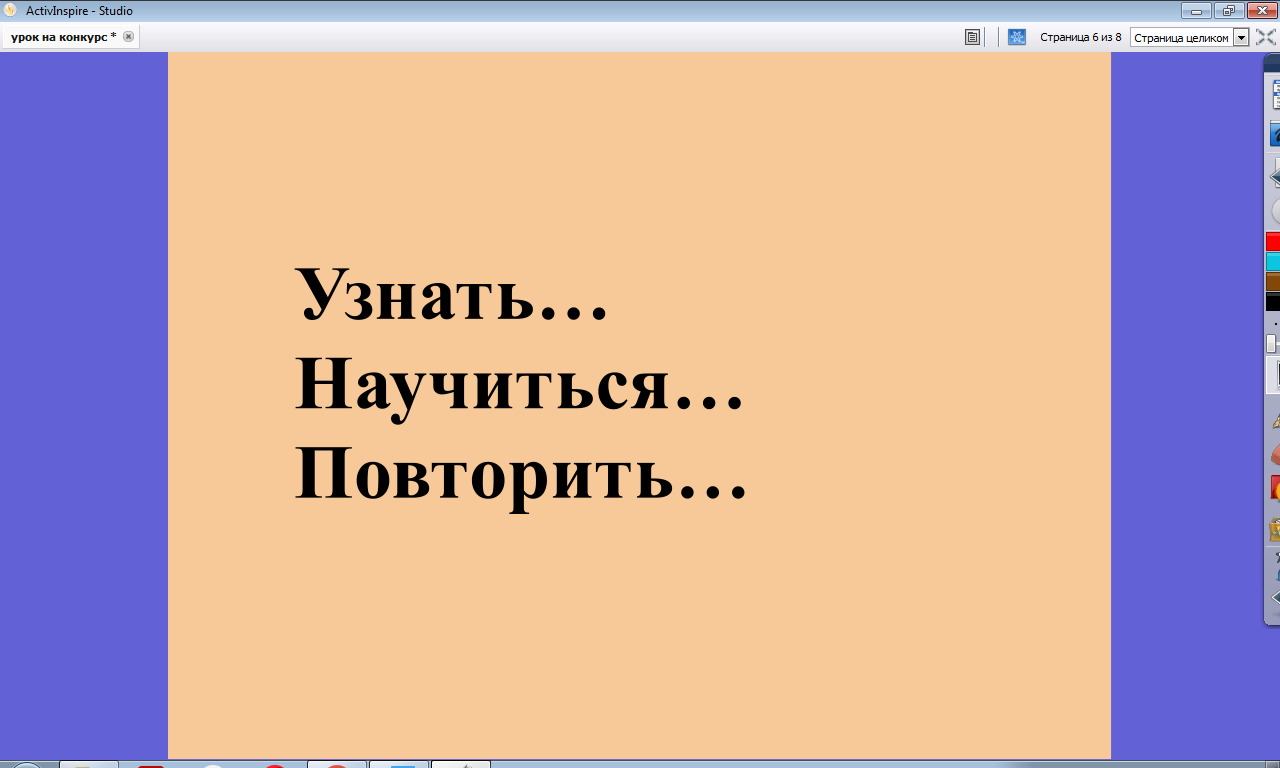 Флипчарт7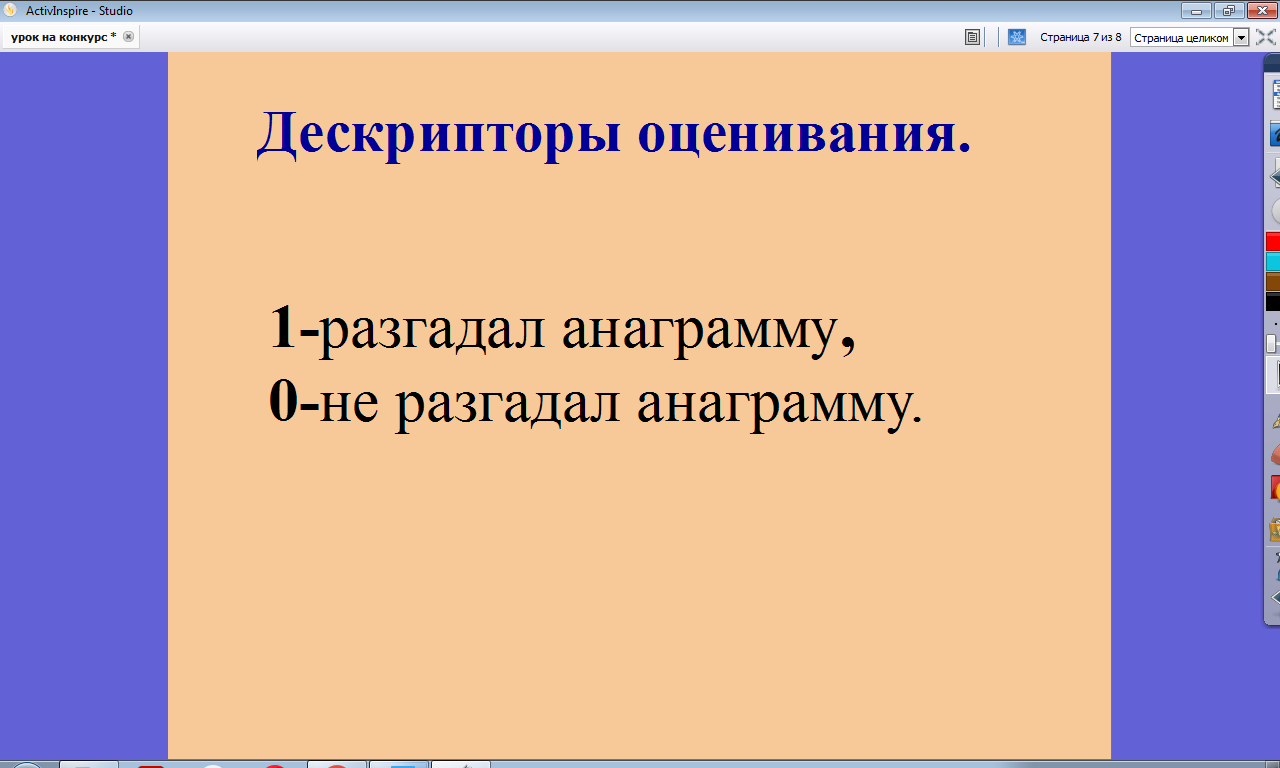 Лист успехаВидео (ссыллка)Карточка (приложение 2), карандаш.Конверты на группу (приложение 3)Флипчарт 8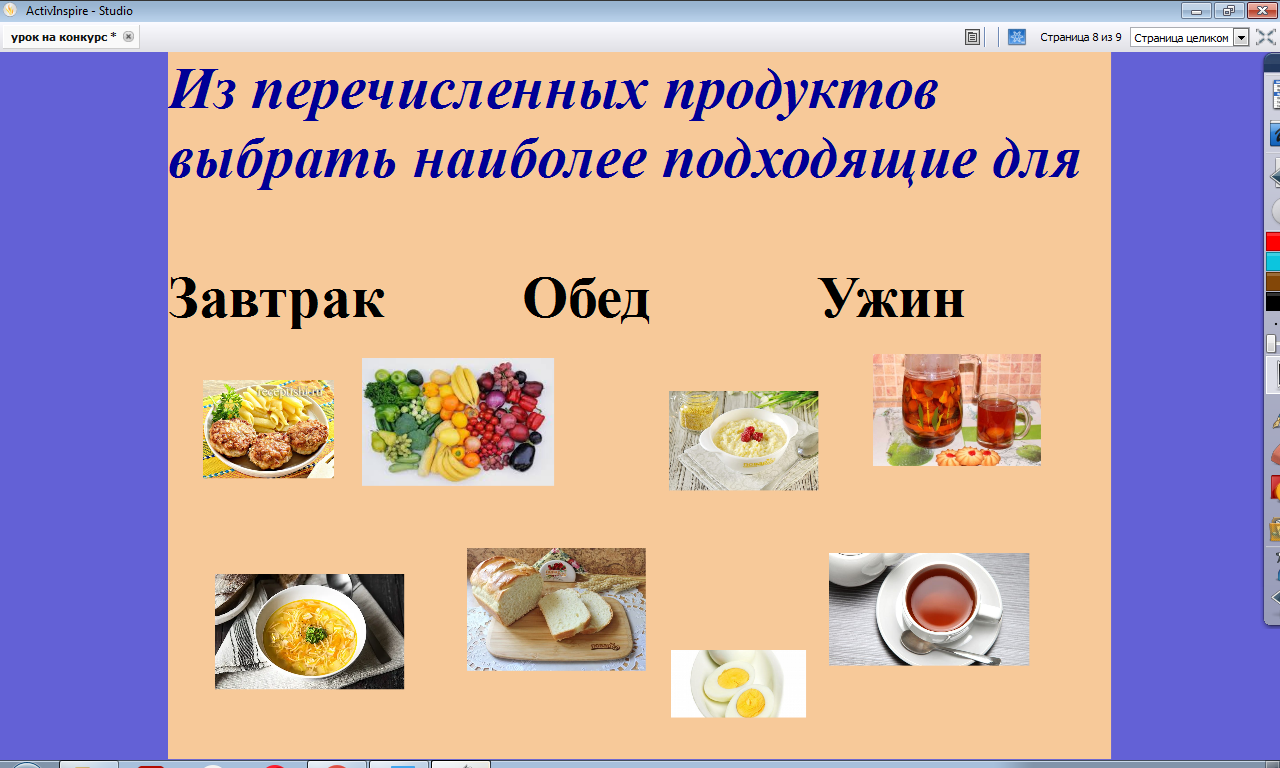 Тетрадь стр.41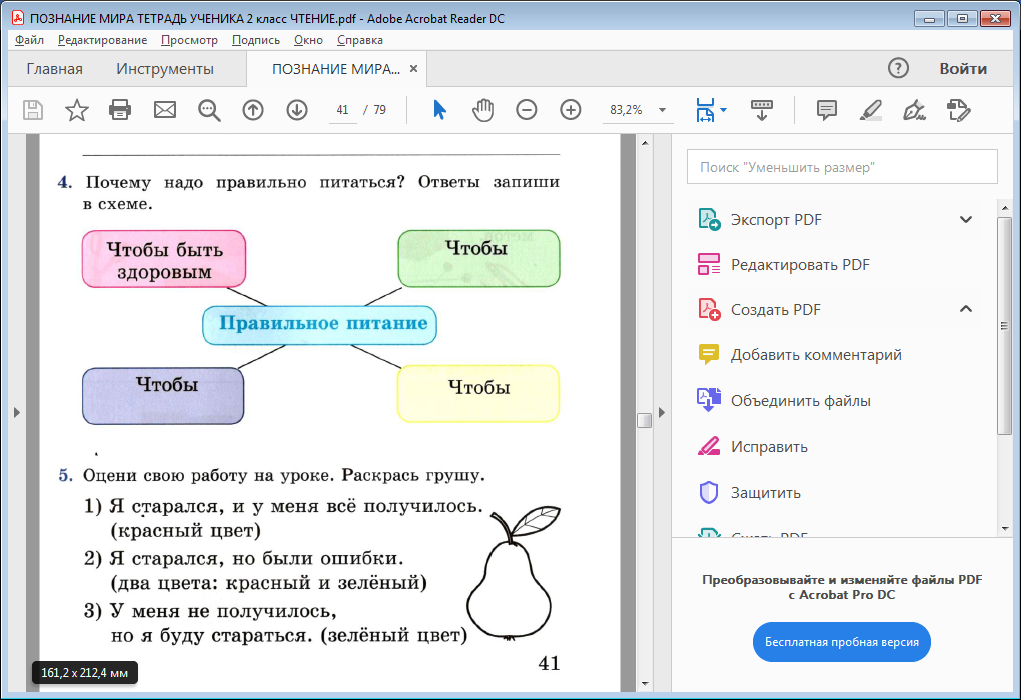 Карточка (приложение 4) Карточка (приложение 5)ПланшетСсылка на видеоФлипчарт 43. Конец урока. Итог. Рефлексия.35-40 минМини-тест.1. Определи полезный продуктА)  В)  С)D) 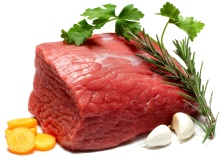 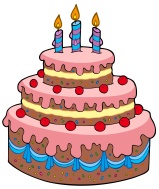 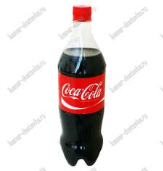 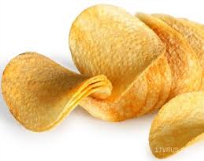 2. Какие продукты нужно есть каждый день?А) булочки, конфеты, колбаса, консервыB) мясо, рыба, молочные продукты, овощи, фруктыC) сосиски, яйца, орехи, печенье, чипсы3. Какие продукты не нужно есть каждый день?А) булочки, фрукты, колбаса, консервыB) мясо, рыба, молочные продукты, овощиC) сосиски, яйца, орехи, сыр, ягоды- Посмотрите на доске результат вашей работы. Запишите балл в последнюю строку. Подсчитайте общий балл.  2. Проверка настроения: «Солнышко или тучка» 3. Суммативное оценивание, исходя из набранных баллов. 4.Домашнее задание. Стр.51-53 читать + пересказ По выбору тетрадь стр.40По желанию: напишите письмо лучшему другу из 15 слов: О ПРАВИЛЬНОМ ПИТАНИИ!Сдача листов достижений.- Спасибо за урок!Мини-тест.1. Определи полезный продуктА)  В)  С)D) 2. Какие продукты нужно есть каждый день?А) булочки, конфеты, колбаса, консервыB) мясо, рыба, молочные продукты, овощи, фруктыC) сосиски, яйца, орехи, печенье, чипсы3. Какие продукты не нужно есть каждый день?А) булочки, фрукты, колбаса, консервыB) мясо, рыба, молочные продукты, овощиC) сосиски, яйца, орехи, сыр, ягоды- Посмотрите на доске результат вашей работы. Запишите балл в последнюю строку. Подсчитайте общий балл.  2. Проверка настроения: «Солнышко или тучка» 3. Суммативное оценивание, исходя из набранных баллов. 4.Домашнее задание. Стр.51-53 читать + пересказ По выбору тетрадь стр.40По желанию: напишите письмо лучшему другу из 15 слов: О ПРАВИЛЬНОМ ПИТАНИИ!Сдача листов достижений.- Спасибо за урок!Мини-тест проводится с помощью программы  Plickers, дети отвечают на вопросы. оценивают сою деятельность на уроке. Считают общий балл за урок.Поднимают карточку настроения. Записывают в дневникСдают листы достижений. Мини-тест проводится с помощью программы  Plickers, дети отвечают на вопросы. оценивают сою деятельность на уроке. Считают общий балл за урок.Поднимают карточку настроения. Записывают в дневникСдают листы достижений. ФО отмечают количество баллов Телефон для учителя, карты Plickers для учеников.
Флипчарт 9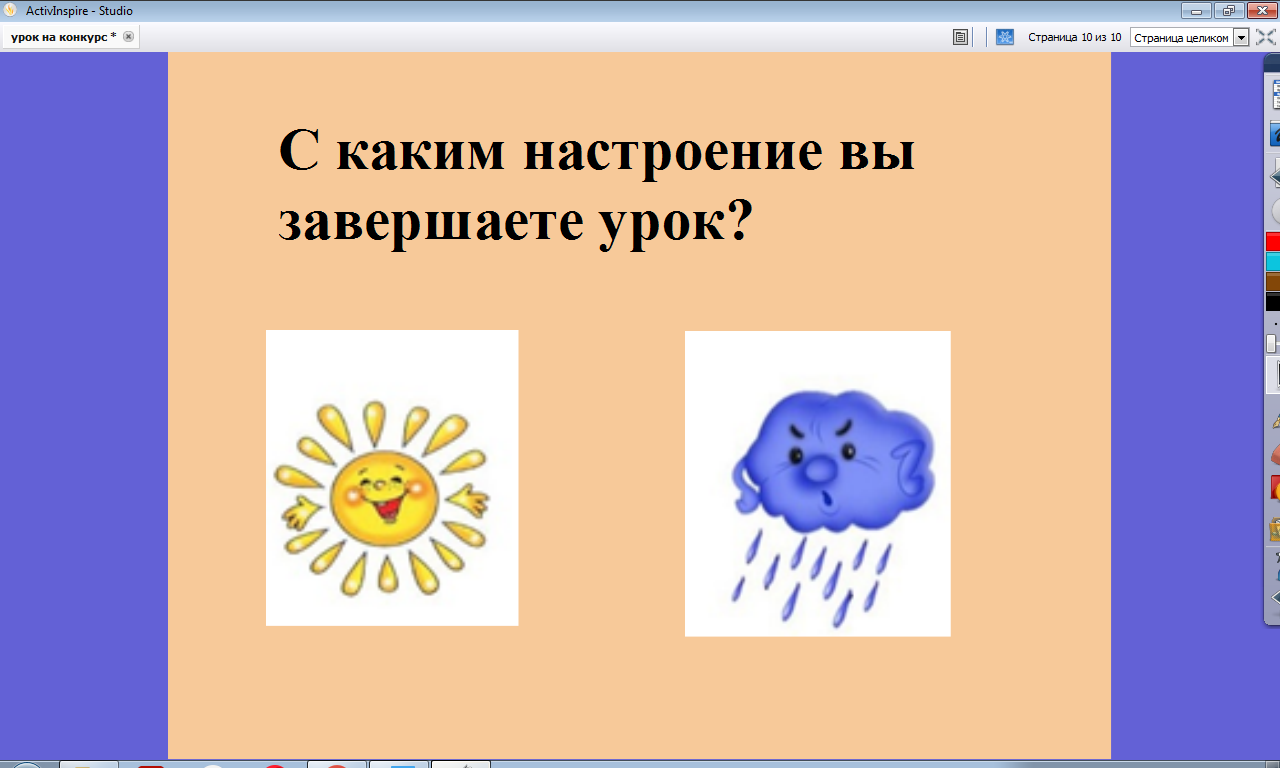 Флипчарт 10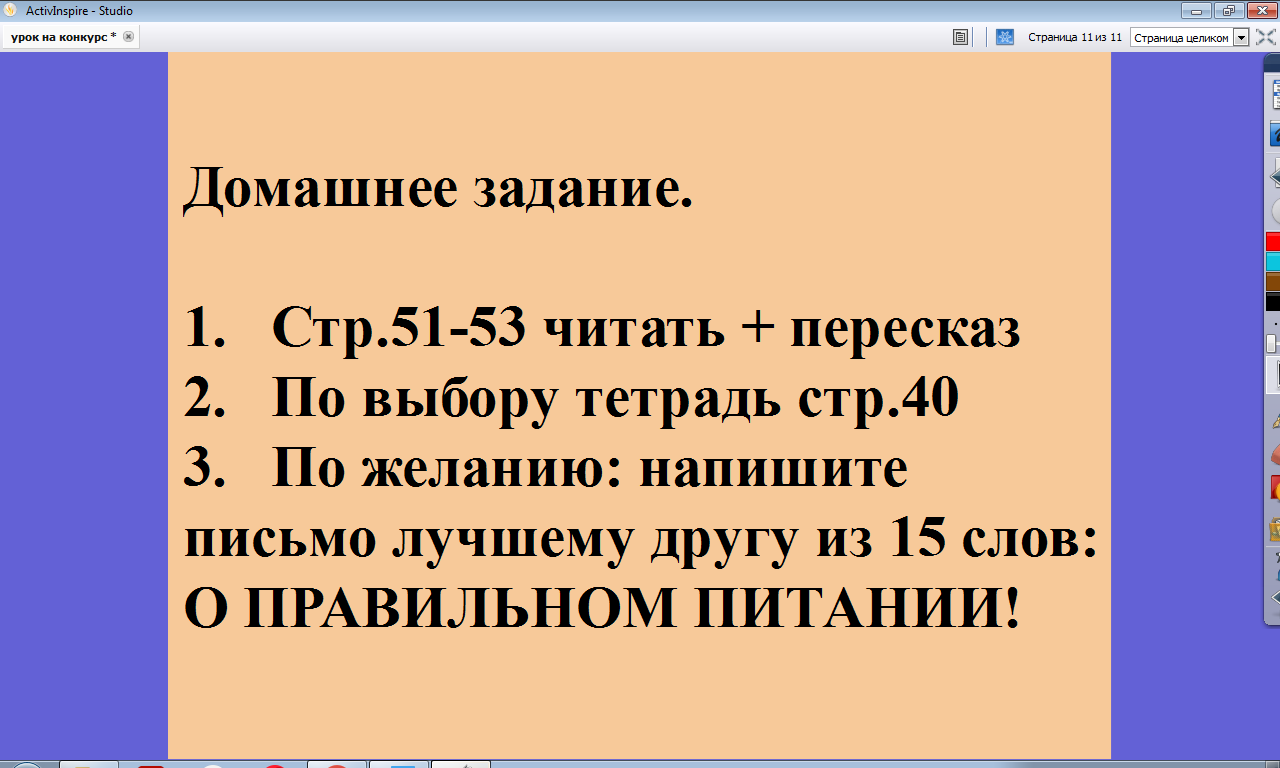 Инсерт (чтение с пометками)«-» - знал«+» - узнал новоеПришло  время поговорить о завтраке.  Наш организм наиболее активно расходует энергию в утренние часы, поэтому завтрак обеспечивает организм пищевыми веществами, которые позволяют поправить предстоящие энергозатраты.  Каша наиболее подходящее блюдо для завтрака. Она содержит необходимое количество питательных веществ, которые легко усваиваются организмом. Наиболее полезна гречневая каша, в ней много растительных белков, жиров, углеводов, витаминов.  Обед должен состоять из 4 блюд: закуски, первого блюда, второго блюда, третьего блюда Для того, чтобы пища была хорошо усвоена, необходимо, чтобы ребенок обедал всегда в одно и тоже время. Не вся пища, которую употребляем мы одновременно  вкусна и полезна! Существует пирамида питания.Инсерт (чтение с пометками)«-» - знал«+» - узнал новоеПришло  время поговорить о завтраке.  Наш организм наиболее активно расходует энергию в утренние часы, поэтому завтрак обеспечивает организм пищевыми веществами, которые позволяют поправить предстоящие энергозатраты.  Каша наиболее подходящее блюдо для завтрака. Она содержит необходимое количество питательных веществ, которые легко усваиваются организмом. Наиболее полезна гречневая каша, в ней много растительных белков, жиров, углеводов, витаминов.  Обед должен состоять из 4 блюд: закуски, первого блюда, второго блюда, третьего блюда Для того, чтобы пища была хорошо усвоена, необходимо, чтобы ребенок обедал всегда в одно и тоже время. Не вся пища, которую употребляем мы одновременно  вкусна и полезна! Существует пирамида питания.